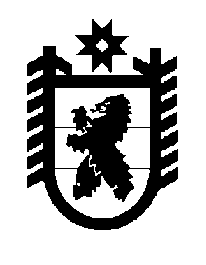 Российская Федерация Республика Карелия    ПРАВИТЕЛЬСТВО РЕСПУБЛИКИ КАРЕЛИЯПОСТАНОВЛЕНИЕ                                 от  4 декабря 2015 года № 394-Пг. Петрозаводск О разграничении имущества, находящегося в муниципальной собственности Лоймольского и Найстенъярвского сельских поселенийВ соответствии с Законом Республики Карелия от 3 июля 2008 года 
№ 1212-ЗРК «О реализации части 111 статьи 154 Федерального закона 
от 22 августа 2004 года № 122-ФЗ «О внесении изменений в законодательные акты Российской Федерации и признании утратившими силу некоторых законодательных актов Российской Федерации в связи с принятием федеральных законов «О внесении изменений и дополнений в Федеральный закон «Об общих принципах организации законодательных (представительных) и исполнительных органов государственной власти субъектов Российской Федерации» и «Об общих принципах организации местного самоуправления в Российской Федерации» Правительство Республики Карелия 
п о с т а н о в л я е т:1. Утвердить: перечень имущества, находящегося в муниципальной собственности Лоймольского сельского поселения, передаваемого в муниципальную собственность муниципального образования «Суоярвский район», согласно приложению 1; перечень имущества, находящегося в муниципальной собственности Найстенъярвского сельского поселения, передаваемого в муниципальную собственность муниципального образования «Суоярвский район», согласно приложению 2.2. Право собственности на передаваемое имущество возникает у муниципального образования «Суоярвский район» со дня вступления в силу настоящего постановления.            Глава Республики  Карелия                       			      	        А.П. ХудилайненПриложение 1к постановлению Правительства Республики Карелияот 4 декабря 2015 года № 394-ППереченьимущества, находящегося в муниципальной собственности Лоймольского сельского поселения, передаваемого в муниципальную собственность муниципального образования «Суоярвский район»_____________Приложение 2к постановлению Правительства Республики Карелияот 4 декабря 2015 года № 394-ППереченьимущества, находящегося в муниципальной собственности Найстенъярвского сельского поселения, передаваемого в муниципальную собственность муниципального образования «Суоярвский район»______________№ п/пНаименование имуществаАдрес местонахождения имуществаИндивидуализирующие характеристики имущества1234Квартиры № 1, 2   пос. Вегарус, ул. Заречная, д. 4     общая площадь Квартиры №  2, 3пос. Вегарус, ул. Заречная, д. 5     общая площадь Квартира № 3      пос. Вегарус, ул. Заречная, д. 11    общая площадь  25,8 кв. мКвартиры № 1, 2, 3, 4пос. Вегарус, ул. Заречная, д. 13    общая площадь Квартиры № 1, 2, 3   пос. Вегарус, ул. Заречная, д. 15    общая площадь Жилой дом            пос. Вегарус, ул. Заречная, д. 21    общая площадь  Квартира № 1      пос. Вегарус, ул. Победы, д. 3       общая площадь  Квартиры № 1, 3      пос. Вегарус, ул. Победы, д. 4      общая площадь  Квартиры № 1, 2      пос. Вегарус, ул. Победы, д. 5       общая площадь  Квартира № 1   пос. Вегарус, ул. Победы, д. 6       общая площадь Квартиры № 1, 2      пос. Вегарус, ул. Победы, д. 7       общая площадь  Квартира № 2пос. Вегарус, ул. Победы, д. 8общая площадь 53,4 кв. мКвартира №  2      пос. Вегарус, ул. Победы, д. 9       общая площадь  Квартиры № 1, 2      пос. Вегарус, ул. Победы, д. 11     общая площадь  Квартиры № 1, 2      пос. Вегарус, ул. Победы, д. 13      общая площадь  Квартиры № 1, 2пос. Вегарус, ул. Победы, д. 19общая площадь 94,8 кв. мКвартиры № 1, 2      пос. Вегарус, ул. Победы, д. 21      общая площадь  1234Квартиры № 1, 2   пос. Вегарус, ул. Победы, д. 26      общая площадь Квартиры № 1, 2      пос. Вегарус, ул. Победы, д. 32      общая площадь Квартиры № 1, 2      пос. Вегарус, ул. Октябрьская, д. 3  общая площадь  Квартиры № 1, 2      пос. Вегарус, ул. Октябрьская, д. 4  общая площадь  Квартира № 1      пос. Вегарус, ул. Октябрьская, д. 5  общая площадь  Квартиры № 1, 2, 3, 4пос. Вегарус, ул. Октябрьская, д. 6  общая площадь Квартира № 2         пос. Вегарус, ул. Октябрьская, д. 7  общая площадь  Квартиры № 1, 4      пос. Вегарус, ул. Октябрьская, д. 8 общая площадь  Квартиры № 1, 2  пос. Вегарус, ул. Октябрьская, д. 9  общая площадь  Квартиры № 1, 2      пос. Вегарус, ул. Октябрьская, д. 15 общая площадь  Квартира №  3      пос. Вегарус, ул. Набережная, д. 1   общая площадь  Квартира № 1      пос. Вегарус, ул. Набережная, д. 4   общая площадь  Квартира № 2         пос. Вегарус, ул. Набережная, д. 10  общая площадь  Квартира № 1         пос. Вегарус, ул. Набережная, д. 12  общая площадь  Квартира № 1         пос. Вегарус, ул. Набережная, д. 16  общая площадь  Квартиры № 1, 2пос. Вегарус, ул. Набережная, д. 18общая площадь 93,1 кв. мКвартира № 1     пос. Вегарус, ул. Набережная, д. 20  общая площадь  Жилой дом            пос. Вегарус, ул. Набережная, д. 24  общая площадь  Жилой дом            пос. Вегарус, ул. Набережная, д. 26  общая площадь  Жилой дом            пос. Вегарус, ул. Набережная,д. 30  общая площадь  Жилой дом            пос. Вегарус, ул. Набережная, д. 34 общая площадь  Жилой дом            пос. Вегарус, ул. Набережная, д. 36  общая площадь  Жилой дом            пос. Вегарус, ул. Набережная, д. 40  общая площадь  1234Квартиры № 1, 2      пос. Вегарус, ул. Набережная, д. 54  общая площадь Квартира № 2      пос. Пийтсиеки, ул. Пионерская, д. 3общая площадь 40,6 кв. мКвартиры № 1, 3      пос. Пийтсиеки, ул. Пионерская, д. 4общая площадь 73,1 кв. м Квартира № 2         пос. Пийтсиеки, ул. Пионерская, д. 5общая площадь 62,9 кв. м. Квартиры № 1, 2      пос. Пийтсиеки, ул. Пионерская, д. 7 общая площадь Квартира № 1         пос. Пийтсиеки, ул. Пионерская, д. 8 общая площадь  Квартира № 1      пос. Пийтсиеки, ул. Пионерская, д. 9 общая площадь  Квартиры № 1, 2      пос. Пийтсиеки, ул. Пионерская, д. 10             общая площадь  Квартиры № 1, 2      пос. Пийтсиеки, ул. Пионерская, д. 11              общая площадь  Квартиры № 1, 2      пос. Пийтсиеки, ул. Пионерская, д. 12             общая площадь  Квартира № 1      пос. Пийтсиеки, ул. Пионерская, д. 14              общая площадь  Квартира № 1    пос. Пийтсиеки, ул. Пионерская, д. 15              общая площадь Квартиры № 2, 3      пос. Пийтсиеки, ул. Пионерская, д. 16             общая площадь  Квартиры № 1, 2      пос. Пийтсиеки, ул. Пионерская, д. 17             общая площадь  Квартиры № 1, 2      пос. Пийтсиеки, ул. Пионерская, д. 18              общая площадь  Квартиры № 1, 2      пос. Пийтсиеки, ул. Пионерская, д. 20              общая площадь Квартира № 2         пос. Пийтсиеки, ул. Пионерская, д. 21              общая площадь  Квартира № 2    пос. Пийтсиеки, ул. Пионерская, д. 22              общая площадь  Квартира № 3      пос. Пийтсиеки, ул. Советская, д. 1 общая площадь  Квартира № 2      пос. Пийтсиеки, ул. Советская, д. 2  общая площадь  Квартиры № 1, 2      пос. Пийтсиеки, ул. Советская, д. 3 общая площадь Квартиры № 1, 2      пос. Пийтсиеки, ул. Советская, д. 5  общая площадь  Квартиры № 1, 2      пос. Пийтсиеки, ул. Советская, д. 6  общая площадь 1234Квартиры № 1, 2, 3   пос. Пийтсиеки, ул. Советская, д. 9  общая площадь Квартира № 2         пос. Пийтсиеки, ул. Советская, д. 10 общая площадь  Квартиры № 1, 2      пос. Пийтсиеки, ул. Советская,д. 12 общая площадь Квартиры № 1, 2      пос. Пийтсиеки, ул. Советская, д. 13 общая площадь Квартиры № 1, 2      пос. Пийтсиеки, ул. Советская, д. 15общая площадь  Квартиры № 1, 2      пос. Пийтсиеки, ул. Советская, д. 16 общая площадь  Квартиры № 1, 2, 3   пос. Пийтсиеки, ул. Советская, д. 20 общая площадь  Квартиры № 1, 2      пос. Пийтсиеки, ул. Набережная, д. 4 общая площадь  Квартиры № 1, 2      пос. Пийтсиеки, ул. Набережная, д. 5 общая площадь  Квартиры № 1, 2пос. Пийтсиеки, ул. Набережная, д. 6общая площадь Жилой дом      пос. Пийтсиеки, ул. Набережная, д. 7общая площадь Квартиры № 1, 2      пос. Пийтсиеки, ул. Набережная, д. 8 общая площадь  Квартира № 2         пос. Пийтсиеки, ул. Набережная, д. 9 общая площадь  Квартиры № 1, 2      пос. Пийтсиеки, ул. Набережная, д. 10              общая площадь  Квартира № 2         пос. Пийтсиеки, ул. Набережная, д. 12              общая площадь 59,6  кв. м Квартиры № 1, 2   пос. Пийтсиеки, ул. Набережная, д. 14              общая площадь Квартиры № 2, 4      пос. Пийтсиеки, ул. Октябрьская, д. 4              общая площадь  Квартиры № 1, 2      пос. Пийтсиеки, ул. Октябрьская, д. 6              общая площадь 83,4 кв. мКвартира № 2         пос. Пийтсиеки, ул. Октябрьская, д. 9              общая площадь  Квартиры № 1, 2      пос. Пийтсиеки, ул. Октябрьская, д. 10             общая площадь  Квартира № 1      пос. Пийтсиеки, ул. Новая, д. 2      общая площадь  Квартира № 2         пос. Пийтсиеки, ул. Новая, д. 4      общая площадь  Квартиры № 1, 2      пос. Пийтсиеки, ул. Новая, д. 5      общая площадь  1234Жилой дом            пос. Пийтсиеки, ул. Новая, д. 15    общая площадь  Квартира № 1      пос. Пийтсиеки, ул. 38 Комсомольцев, д. 2          общая площадь  Квартира № 2         пос. Пийтсиеки, ул. 38 Комсомольцев, д. 3          общая площадь  Квартира № 2         пос. Пийтсиеки, ул. 38 Комсомольцев, д. 4          общая площадь  Квартиры № 1, 2, 3пос. Пийтсиеки, ул. 38 Комсомольцев, д. 5          общая площадь   Квартира № 1      пос. Пийтсиеки, ул. 38 Комсомольцев, д. 7          общая площадь Квартиры № 2, 3   пос. Пийтсиеки, ул. 38 Комсомольцев, д. 9         общая площадь Квартира № 2пос. Пийтсиеки, ул. Шоссейная, д. 1общая площадь 39,3 кв. мКвартира № 1         пос. Пийтсиеки, ул. Шоссейная, д. 4  общая площадь  Квартира № 1      пос. Пийтсиеки, ул. Шоссейная, д. 5  общая площадь  Квартира № 2      пос. Пийтсиеки, ул. Шоссейная, д. 6  общая площадь  Квартиры № 1, 2, 3   пос. Пийтсиеки, ул. Шоссейная, д. 7 общая площадь Квартира № 1         пос. Пийтсиеки, ул. Шоссейная, д. 15общая площадь  Квартиры № 1, 2, 3, 4пос. Пийтсиеки,                  
ул. Шоссейная, д. 17а              общая площадь Жилой дом            пос. Пийтсиеки, ул. Шоссейная, д. 19 общая площадь  Жилой дом            пос. Пийтсиеки, ул. Шоссейная, д. 20 общая площадь  Квартира № 2         пос. Пийтсиеки, ул. Шоссейная, д. 24 общая площадь  Жилой дом            пос. Пийтсиеки, ул. Шоссейная, д. 28 общая площадь  Квартира № 2         пос. Пийтсиеки, ул. Гагарина, д. 1   общая площадь  Квартиры № 1, 2, 3, 4пос. Пийтсиеки, ул. Гагарина, д. 3общая площадь 130,6 кв. мКвартира № 1         пос. Пийтсиеки, ул. Гагарина, д. 4  общая площадь  Квартиры № 1, 2      пос. Пийтсиеки, ул. Гагарина, д. 6   общая площадь Квартира № 2      пос. Пийтсиеки, ул. Гагарина, д. 8   общая площадь  1234Квартиры № 1, 2, 3, 4пос. Пийтсиеки, ул. Гагарина, д. 10  общая площадь Квартира № 2      пос. Пийтсиеки, ул. Приозерная, д. 3 общая площадь  Квартиры № 1, 2      пос. Пийтсиеки, ул. Приозерная, д. 4 общая площадь  Квартиры № 1, 2      пос. Пийтсиеки, ул. Приозерная, д. 6 общая площадь Квартиры № 1, 2      пос. Пийтсиеки, ул. Приозерная, д. 8общая площадь  Квартира № 2      пос. Пийтсиеки, ул. Приозерная, д. 9 общая площадь  Квартиры № 1, 2      пос. Пийтсиеки, ул. Приозерная, д. 10              общая площадь  Квартира № 2      пос. Пийтсиеки, ул. Приозерная, д. 11              общая площадь  Квартира №  4         пос. Пийтсиеки, ул. Центральная, д. 3              общая площадь 28,0 кв. м Квартиры № 1, 2      пос. Пийтсиеки, ул. Центральная, д. 4а             общая площадь  Квартиры № 1, 2      пос. Пийтсиеки, ул. Центральная, д. 6              общая площадь Квартира № 2      пос. Пийтсиеки, ул. Центральная, д. 8              общая площадь Квартиры № 1, 2      пос. Пийтсиеки, ул. Центральная, д. 10             общая площадь Квартиры № 1, 2, 3   пос. Пийтсиеки, ул. Центральная, д. 11             общая площадь  Квартира № 1пос. Пийтсиеки, ул. Центральная, д. 13           общая площадь 84,0  кв.  мКвартира № 2      пос. Пийтсиеки, ул. Центральная, д. 14             общая площадь Квартира № 2   пос. Пийтсиеки, ул. Центральная, д. 15             общая площадь Квартира № 2         пос. Пийтсиеки, ул. Центральная, д. 16             общая площадь  Квартиры № 1, 2      пос. Пийтсиеки, ул. Центральная, д. 18             общая площадь  Квартиры № 1, 2      пос. Пийтсиеки, ул. Центральная, д. 20             общая площадь Квартира № 1      пос. Пийтсиеки, ул. Центральная, д. 24            общая площадь 61,7  кв. мКвартиры № 1, 2      пос. Пийтсиеки, ул. Центральная, д. 25            общая площадь Квартира № 2      пос. Пийтсиеки, ул. Центральная, д. 26             общая площадь  1234Квартира № 2      пос. Пийтсиеки, ул. Центральная, д. 27            общая площадь Квартира № 2      пос. Пийтсиеки, ул. Центральная, д. 28             общая площадь  Квартиры № 1, 2, 3   пос. Пийтсиеки, ул. Центральная, д. 29             общая площадь Квартиры № 1, 2, 3, 4пос. Пийтсиеки, ул. Центральная, д. 34             общая площадь Квартиры № 1, 2, 3, 4пос. Пийтсиеки, ул. Центральная, д. 36             общая площадь Квартиры № 1, 2, 3, 4пос. Пийтсиеки, ул. Центральная, д. 39             общая площадь Жилой дом            пос. Пийтсиеки, ул. Центральная, д. 40            общая площадь  Жилой дом            пос. Пийтсиеки, ул. Центральная, д. 42             общая площадь  Квартира № 1         пос. Пийтсиеки, пер. Центральный, д. 1            общая площадь  Квартира № 1         пос. Пийтсиеки,  ул. Первомайская, д. 1            общая площадь  Квартиры № 1, 2, 3   пос. Пийтсиеки, ул. Первомайская, д. 2             общая площадь Квартира № 2         пос. Пийтсиеки, ул. Первомайская, д. 4             общая площадь  Жилой дом            пос. Пийтсиеки, ул. Первомайская, д. 5             общая площадь  Квартиры № 1, 2      пос. Пийтсиеки, ул. Первомайская, д. 7            общая площадь  Квартиры № 2, 3   пос. Пийтсиеки, ул. Первомайская, д. 8            общая площадь  Квартира № 2   пос. Пийтсиеки,  ул. Первомайская, д. 9            общая площадь  Квартира № 1      пос. Пийтсиеки, ул. Первомайская, д. 11           общая площадь  Квартиры № 1, 2    пос. Пийтсиеки, ул. Первомайская, д. 13           общая площадь  Жилой дом            пос. Пийтсиеки, ул. Трудовая, д. 2  общая площадь  Квартиры № 1, 2, 3   пос. Пийтсиеки, ул. Красная, д. 1    общая площадь Квартиры № 1, 2      пос. Пийтсиеки, ул. Красная, д. 2    общая площадь Квартиры № 1, 2      пос. Пийтсиеки, ул. Красная, д. 3    общая площадь Жилой дом            пос. Пийтсиеки, ул. Красная, д. 4    общая площадь  1234Квартиры № 1, 2, 4   пос. Пийтсиеки, ул. Красная, д. 5   общая площадь Квартиры № 1, 3, 4   пос. Пийтсиеки, ул. Красная, д. 6    общая площадь Квартиры № 1, 3      пос. Пийтсиеки, ул. Красная, д. 7    общая площадь  Квартиры № 1, 2пос. Пийтсиеки, ул. Красная, д. 8   общая площадь  Квартиры № 1, 2, 3   пос. Пийтсиеки, ул. Красная, д. 9    общая площадь  Квартиры № 1, 3      пос. Пийтсиеки, ул. Красная, д. 10   общая площадь  Квартиры № 1, 2      пос. Пийтсиеки, ул. Красная, д. 11   общая площадь  Квартира №  3      пос. Пийтсиеки, ул. Красная, д. 14   общая площадь Квартира № 1пос. Пийтсиеки, ул. Красная, д. 19общая площадь 47,7 кв. мЖилой дом            пос. Пийтсиеки, ул. Красная, д. 23   общая площадь  Квартира № 2         пос. Пийтсиеки, пер. Красный, д. 1   общая площадь  Квартиры № 1, 2      пос. Пийтсиеки, пер. Красный, д. 2   общая площадь Квартиры № 2, 3   пос. Пийтсиеки, пер. Красный, д. 3   общая площадь  Квартиры № 1, 2      пос. Пийтсиеки, пер. Школьный, д. 1  общая площадь Квартира № 1пос. Пийтсиеки, пер. Школьный, д. 4общая площадь Жилой дом            пос. Пийтсиеки, ул. Молодежная, д. 1 общая площадь  Жилой дом            пос. Пийтсиеки, ул. Молодежная, д. 3 общая площадь  Жилой дом            пос. Пийтсиеки, ул. Молодежная, д. 5общая площадь  Жилой дом            пос. Пийтсиеки, ул. Молодежная, д. 6 общая площадь  Жилой дом            пос. Пийтсиеки, ул. Молодежная, д. 7 общая площадь  Жилой дом            пос. Пийтсиеки, ул. Молодежная, д. 8 общая площадь  Квартиры № 1, 2      пос. Пийтсиеки, пер. 38 Комсомольцев, д. 1общая площадь 74,0 кв. мКвартира № 3пос. Лоймола, ул. Колесова, д. 2общая площадь 20,3 кв. м1234Квартира №  2      пос. Лоймола, ул. Колесова, д. 3    общая площадь   Квартиры № 1, 2      пос. Лоймола, ул. Колесова, д. 4    общая площадь Квартиры № 1, 2      пос. Лоймола, ул. Колесова, д. 6     общая площадь   Квартиры № 1, 2      пос. Лоймола, ул. Колесова, д. 7    общая площадь  Квартира № 2         пос. Лоймола, ул. Колесова, д. 8     общая площадь   Квартиры № 1, 2      пос. Лоймола, ул. Колесова, д. 13    общая площадь  Квартира № 2         пос. Лоймола, ул. Колесова, д. 14    общая площадь   Квартиры № 1, 2      пос. Лоймола, ул. Колесова, д. 16    общая площадь   Квартира № 1         пос. Лоймола, ул. Колесова, д. 17    общая площадь   Квартиры № 1, 2      пос. Лоймола, ул. Колесова, д. 18    общая площадь   Квартиры № 1, 2      пос. Лоймола, ул. Колесова, д. 19    общая площадь  Квартиры № 1, 2  пос. Лоймола, ул. Колесова, д. 21    общая площадь  Квартиры № 1, 2      пос. Лоймола, ул. Колесова, д. 24   общая площадь   Квартира № 2         пос. Лоймола, ул. Колесова, д. 25    общая площадь   Жилой дом            пос. Лоймола, ул. Колесова, д. 26    общая площадь   Квартиры № 1, 2      пос. Лоймола, ул. Колесова, д. 27    общая площадь   Квартиры № 1, 2      пос. Лоймола, ул. Колесова, д. 28    общая площадь  Квартира № 1         пос. Лоймола, ул. Колесова, д. 29    общая площадь   Квартира № 2         пос. Лоймола, ул. Колесова, д. 30    общая площадь   Квартиры № 1, 2      пос. Лоймола, ул. Колесова, д. 32    общая площадь   Квартиры № 1, 2      пос. Лоймола, ул. Колесова, д. 34    общая площадь   Квартира № 2         пос. Лоймола, ул. Колесова, д. 40    общая площадь   Квартиры № 1, 2      пос. Лоймола, ул. Колесова, д. 42   общая площадь  1234Квартира № 2         пос. Лоймола, ул. Новая, д. 2        общая площадь   Жилой дом            пос. Лоймола, ул. Новая, д. 5       общая площадь   Квартира № 1      пос. Лоймола, ул. Новая, д. 8        общая площадь   Жилой дом            пос. Лоймола, ул. Новая, д. 9        общая площадь   Жилой дом            пос. Лоймола, ул. Новая, д. 11       общая площадь   Квартиры № 1, 2      пос. Лоймола, ул. Новая, д. 12      общая площадь  Жилой дом            пос. Лоймола, ул. Новая, д. 13       общая площадь   Квартира № 2      пос. Лоймола, ул. Новая, д. 16      общая площадь  Жилой дом            пос. Лоймола, ул. Новая, д. 22а      общая площадь   Жилой дом            пос. Лоймола, ул. Новая, д. 23      общая площадь   Квартиры № 1, 2      пос. Лоймола, ул. Суоярвское шоссе, д. 1         общая площадь Квартиры № 1, 2, 3   пос. Лоймола,  ул. Суоярвское шоссе, д. 2а        общая площадь Квартиры № 1, 2, 3   пос. Лоймола, ул. Суоярвское шоссе, д. 10        общая площадь Жилой дом            пос. Лоймола, ул. Суоярвское шоссе, д. 11        общая площадь  Квартиры № 1, 2      пос. Лоймола, ул. Суоярвское шоссе, д. 13       общая площадь  Квартиры № 1, 2      пос. Лоймола, ул. Суоярвское шоссе, д. 15        общая площадь  Квартира № 1             пос. Лоймола, ул. Суоярвское шоссе, д. 22        общая площадь  Квартиры № 1, 2   пос. Лоймола, ул. Суоярвское шоссе, д. 24       общая площадь Квартира № 2         пос. Лоймола,  ул. Суоярвское шоссе, д. 25        общая площадь  Квартиры № 1, 2      пос. Лоймола, ул. Суоярвское шоссе, д. 34       общая площадь Квартира № 1      пос. Лоймола,  ул. Суоярвское шоссе, д. 36        общая площадь Квартиры № 1, 2      пос. Лоймола, ул. Вокзальная, д. 3   общая площадь Квартира № 2      пос. Лоймола, ул. Вокзальная, д. 5   общая площадь  1234Квартира № 2         пос. Лоймола, ул. Вокзальная, д. 6   общая площадь  Квартира № 2      пос. Лоймола, ул. Вокзальная, д. 7   общая площадь  Квартира № 2         пос. Лоймола, ул. Вокзальная, д. 8   общая площадь  Квартиры № 1, 2, 3   пос. Лоймола, ул. Вокзальная, д. 12  общая площадь Квартиры № 1, 2      пос. Лоймола, ул. Вокзальная, д. 15  общая площадь  Квартиры № 1, 2      пос. Лоймола, ул. Вокзальная, д. 17  общая площадь  Квартиры № 1, 2      пос. Лоймола, ул. Вокзальная, д. 19 общая площадь Квартира № 2         пос. Лоймола, ул. Вокзальная, д. 27  общая площадь  Квартира № 1         пос. Лоймола, ул. Лесная, д. 4       общая площадь  Жилой дом            пос. Лоймола, ул. Лесная, д. 5       общая площадь  Квартира № 2         пос. Лоймола, ул. Лесная, д. 6       общая площадь  Квартиры № 2, 3   пос. Лоймола, ул. Лесная, д. 7      общая площадь Квартиры № 1, 2      пос. Лоймола, ул. Лесная, д. 9       общая площадь  Квартира № 2         пос. Лоймола, ул. Лесная, д. 10      общая площадь  Квартира № 2      пос. Лоймола, ул. Лесная, д. 14      общая площадь Жилой дом            пос. Лоймола, ул. Лесная, д. 19      общая площадь  Квартиры № 1, 2      пос. Лоймола, ул. Лесная, д. 29      общая площадь Квартира № 2      пос. Лоймола, ул. Лесная, д. 31      общая площадь Квартиры № 1, 2, 3   пос. Лоймола, ул. Лесная, д. 36      общая площадь Квартиры № 1, 2      пос. Лоймола, ул. Лесная, д. 39      общая площадь Жилой дом            пос. Лоймола, ул. Карьерная, д. 2   общая площадь  Жилой дом            пос. Лоймола, ул. Карьерная, д. 6    общая площадь  Квартиры № 1, 2      пос. Лоймола, ул. Карьерная, д. 9    общая площадь 1234Квартира № 1  пос. Лоймола, ул. Карьерная, д. 11    общая площадь Жилой дом            пос. Лоймола, ул. Карьерная, д. 12   общая площадь  Жилой дом            пос. Лоймола, ул. Карьерная, д. 19   общая площадь  Жилой дом            пос. Лоймола, ул. Карьерная, д. 22   общая площадь  Квартиры № 1, 2      пос. Лоймола, ул. Карьерная, д. 26   общая площадь  Квартиры № 1, 2, 3   пос. Лоймола, ул. Приозерная,д. 1   общая площадь Квартиры № 1, 2, 3   пос. Лоймола, ул. Приозерная, д. 6   общая площадь Квартиры № 1, 2      пос. Лоймола, ул. Приозерная, д. 7   общая площадь  Квартира № 2         пос. Лоймола, ул. Приозерная, д. 10  общая площадь  Квартира № 1         пос. Лоймола, ул. Приозерная, д. 12  общая площадь  Квартира № 2         пос. Лоймола, ул. Приозерная, д. 15  общая площадь  Квартиры №  2, 4   пос. Лоймола, ул. Приозерная, д. 16 общая площадь Квартира № 2      пос. Лоймола, ул. Приозерная, д. 18  общая площадь  Квартира № 3пос. Лоймола, ул. Приозерная, д. 20общая площадь 27,3 кв. мКвартиры № 1, 2      пос. Лоймола, ул. Набережная, д. 2  общая площадь Квартира № 2      пос. Лоймола, ул. Набережная, д. 3   общая площадь  Квартира № 1         пос. Лоймола, ул. Набережная, д. 4   общая площадь  Квартира № 3         пос. Лоймола, ул. Набережная, д. 5   общая площадь  Квартиры № 1, 2, 3   пос. Лоймола, ул. Набережная, д. 7   общая площадь  Квартира № 1         пос. Лоймола, ул. Набережная, д. 14  общая площадь  Квартира № 2         пос. Лоймола, ул. Набережная, д. 16  общая площадь  Квартира № 1         пос. Лоймола, ул. Набережная, д. 18  общая площадь  Жилой дом            пос. Лоймола, ул. Набережная, д. 20а общая площадь  1234Квартиры № 1, 3      пос. Лоймола, ул. Набережная, д. 20  общая площадь  Жилой дом            пос. Лоймола, ул. Набережная, д. 22  общая площадь  Квартиры № 1, 2      пос. Лоймола, ул. Сортавальское шоссе, д. 1      общая площадь  Квартира № 2      пос. Лоймола, ул. Сортавальское шоссе, д. 2      общая площадь  Квартира № 2         пос. Лоймола,  ул. Сортавальское шоссе, д. 3     общая площадь  Квартиры № 1, 2, 3   пос. Лоймола, ул. Сортавальское шоссе, д. 4      общая площадь  Квартиры № 1, 2, 3   пос. Лоймола, ул. Сортавальское шоссе, д. 5     общая площадь Квартиры № 1, 2      пос. Лоймола, ул. Сортавальское шоссе, д. 7     общая площадь Квартиры № 1, 2, 3   пос. Лоймола, ул. Сортавальское шоссе, д. 8      общая площадь Квартира № 1         пос. Лоймола,  ул. Сортавальское шоссе, д. 10     общая площадь  Квартиры № 1, 2      пос. Лоймола, ул. Поселковая, д. 4   общая площадь  Квартиры № 1, 2      пос. Лоймола, ул. Поселковая, д. 10  общая площадь Квартиры № 1, 2      пос. Лоймола, ул. Центральная, д. 1  общая площадь Квартиры № 1, 2, 3   пос. Лоймола, ул. Центральная, д. 3  общая площадь  Квартира № 2 пос. Лоймола, ул. Центральная, д. 5  общая площадь  Квартира № 1         пос. Лоймола, ул. Центральная, д. 8 общая площадь  Квартира № 2     пос. Лоймола, ул. Центральная, д. 9  общая площадь Квартира № 2         пос. Лоймола, ул. Центральная, д. 11 общая площадь  Квартира № 2   пос. Лоймола, ул. Центральная, д. 12 общая площадь  Квартиры № 1, 2      пос. Лоймола, ул. Центральная, д. 16 общая площадь Квартира № 1         пос. Лоймола, ул. Центральная, д. 20 общая площадь  Квартиры № 1, 2, 3   пос. Лоймола, ул. Студенческая, д. 2общая площадь Квартиры № 1, 2, 3   пос. Лоймола, ул. Студенческая, д. 5общая площадь 1234Квартира № 4      пос. Лоймола, ул. Студенческая, д. 6общая площадь  Квартиры № 1, 2      пос. Лоймола, ул. Студенческая, д. 10            общая площадь Квартиры № 1, 2      пос. Лоймола, ул. Студенческая, д. 12            общая площадь  Квартира № 2      пос. Лоймола, ул. Студенческая, д. 13            общая площадь Квартира № 2         пос. Лоймола, ул. Студенческая, д. 16            общая площадь  Квартиры № 1, 2      пос. Лоймола, ул. Студенческая, д. 17            общая площадь Квартиры № 1, 2, 3   пос. Лоймола, ул. Студенческая, д. 18           общая площадь Квартиры № 1, 2      пос. Лоймола, ул. Студенческая, д. 19            общая площадь Квартиры № 1, 2, 3   пос. Лоймола, ул. Пролетарская, д. 1общая площадь  Квартиры № 1, 2   пос. Лоймола, ул. Пролетарская, д. 2 общая площадь Квартира № 2         пос. Лоймола, ул. Пролетарская, д. 3общая площадь  Квартиры № 1, 2      пос. Лоймола, ул. Пролетарская, д. 4 общая площадь  Квартира № 1      пос. Лоймола, ул. Пролетарская, д. 5общая площадь Квартиры № 1, 2      пос. Лоймола, ул. Пролетарская, д. 7 общая площадь  Квартиры № 2, 3      пос. Лоймола, ул. Пролетарская, д. 8 общая площадь  Квартиры № 1, 2      пос. Лоймола, ул. Пролетарская, д. 9 общая площадь Квартира № 1         пос. Лоймола, ул. Пролетарская, д. 10            общая площадь  Квартиры № 1, 2, 3   пос. Лоймола, ул. Пролетарская, д. 11                              общая площадь Квартиры № 1, 2, 3,  4, 5, 6, 7, 8        пос. Райконкоски,  ул. Советская, д. 2                              общая площадь Квартира № 1         пос. Райконкоски,  ул. Советская, д. 7                           общая площадь  Квартиры № 1, 2      пос. Райконкоски,  ул. Советская, д. 7а                            общая площадь  Квартира № 2      пос. Райконкоски, ул. Советская, д. 9                              
 общая площадь Жилой дом            пос. Райконкоски,  ул. Советская, д. 10                            общая площадь  1234Квартиры №  2, 3   пос. Райконкоски,  ул. Советская, д. 11                           общая площадь Квартиры № 1, 2      пос. Райконкоски,  ул. Советская, д. 13                             общая площадь Квартиры № 1, 2      пос. Райконкоски,  ул. Советская, д. 16                             общая площадь  Квартира №  2    пос. Райконкоски,  ул. Советская, д. 18                             общая площадь  Квартира № 2         пос. Райконкоски,  ул. Советская, д. 20                             общая площадь  Квартиры № 1, 2      пос. Райконкоски,  ул. Советская, д. 22а                           общая площадь Квартира № 2         пос. Райконкоски,  ул. Советская, д. 22                            общая площадь  Квартиры № 1, 2      пос. Райконкоски,  ул. Советская, д. 24                            общая площадь  Квартира № 2      пос. Райконкоски,  ул. Советская, д. 26                           общая площадь  Квартиры № 2, 4, 8, 9, 11     пос. Райконкоски,  ул. Советская, д. 30                             общая площадь Квартира № 1   пос. Райконкоски,  ул. Советская, д. 31                           общая площадь Квартиры № 1, 2      пос. Райконкоски,  ул. Советская, д. 33                             общая площадь  Квартиры № 1, 2   пос. Райконкоски,  ул. Советская, д. 34                          общая площадь Квартиры № 1, 2      пос. Райконкоски,  ул. Советская, д. 35                            общая площадь  Квартиры № 1, 2, 3, 4пос. Райконкоски,  ул. Советская, д. 39                             общая площадь Квартира № 1         пос. Райконкоски,  ул. Советская, д. 40                            общая площадь  Квартира №  3пос. Райконкоски,  ул. Советская, д. 41                           общая площадь Квартиры № 1, 2, 3пос. Райконкоски,  ул. Советская, д. 43                           общая площадь Квартира № 2      пос. Райконкоски,  ул. Советская, д. 44                            общая площадь  Квартиры № 1, 2      пос. Райконкоски,  ул. Советская, д. 45                          общая площадь  Жилой дом            пос. Райконкоски,  ул. Советская, д. 46                          общая площадь  Квартира № 1         пос. Райконкоски,  ул. Советская, д. 47                             общая площадь  Квартира № 1         пос. Райконкоски,  ул. Советская, д. 49                           общая площадь  1234Жилой дом            пос. Райконкоски, ул. Советская, д. 50                              общая площадь  Жилой домпос. Райконкоски, ул. Советская, д. 51общая площадь 71,8 кв. мЖилой дом            пос. Райконкоски,  ул. Советская, д. 52                            общая площадь  Жилой дом            пос. Райконкоски,  ул. Советская, д. 61                            общая площадь  Жилой дом            пос. Райконкоски,  ул. Советская, д. 67                            общая площадь  Квартиры № 1, 2, 3, 4пос. Райконкоски, ул. Комсомольская, д. 1     общая площадь Квартиры № 3, 4пос. Райконкоски, ул. Комсомольская, д. 2           общая площадь  Квартира № 1         пос. Райконкоски, ул. Комсомольская, д. 3            общая площадь  Квартира № 1      пос. Райконкоски, ул. Комсомольская, д. 4            общая площадь  Квартиры № 1, 2      пос. Райконкоски, ул. Комсомольская, д. 5            общая площадь Квартиры № 1, 2, 3, 4, 5, 6, 7, 8        пос. Райконкоски, ул. Комсомольская, д. 6            общая площадь Квартира № 2пос. Райконкоски, ул. Комсомольская, д. 7           общая площадь  Квартира №  2      пос. Райконкоски, ул. Комсомольская, д. 8            общая площадь  Квартира № 2         пос. Райконкоски, ул. Комсомольская, д. 9            общая площадь  Квартира № 2      пос. Райконкоски, ул. Комсомольская, д. 10          общая площадь  Квартиры № 1, 2      пос. Райконкоски, ул. Комсомольская, д. 12           общая площадь  Квартиры № 1, 3, 4   пос. Райконкоски, ул. Комсомольская, д. 16           общая площадь  Квартира № 2пос. Райконкоски, ул. Комсомольская, д. 16аобщая площадь 49,1 кв. мКвартиры № 1, 2, 3   пос. Райконкоски, ул. Комсомольская, д. 16б          общая площадь Квартиры № 1, 2      пос. Райконкоски, ул. Комсомольская, д. 19           общая площадь  Квартиры № 1, 2      пос. Райконкоски, ул. Комсомольская, д. 19а          общая площадь  Квартиры № 1, 2      пос. Райконкоски, ул. Комсомольская, д. 21          общая площадь  Квартиры № 1, 2, 3   пос. Райконкоски, ул. Комсомольская, д. 23           общая площадь  1234Квартира № 4         пос. Райконкоски, ул. Комсомольская, д. 24          общая площадь  Квартиры № 2, 3      пос. Райконкоски, ул. Комсомольская, д. 31           общая площадь  Жилой дом            пос. Райконкоски, ул. Комсомольская, д. 36           общая площадь  Квартиры № 1, 2пос. Райконкоски, ул. Косомольская, д. 38общая площадь 114,4 кв. мКвартиры № 1, 2      пос. Райконкоски, ул. Заречная, д. 4общая площадь Квартира № 1         пос. Райконкоски, ул. Заречная, д. 5 общая площадь  Квартира № 3   пос. Райконкоски, ул. Заречная, д. 6 общая площадь Квартиры №  2, 3   пос. Райконкоски, ул. Заречная, д. 7 общая площадь Квартиры № 1, 2      пос. Райконкоски, ул. Заречная, д. 9общая площадь Квартиры № 1, 2   пос. Райконкоски, ул. Октябрьская, д. 1                             общая площадь Квартира № 1        пос. Райконкоски,  ул. Октябрьская, д. 3                            общая площадь  Квартира №  2 пос. Райконкоски,  ул. Октябрьская, д. 5                            общая площадь Квартиры № 1, 2      пос. Райконкоски, ул. Первомайская, д. 4             общая площадь  Квартиры № 1, 2, 3, 5, 7, 8  пос. Райконкоски, ул. Первомайская, д. 5            общая площадь Квартира № 1       пос. Райконкоски, ул. Первомайская, д. 7  общая площадь Квартиры № 1, 2      пос. Райконкоски, ул. Лесная, д. 2   общая площадь  Квартира № 1      пос. Райконкоски, ул. Лесная, д. 3   общая площадь Квартиры № 1, 2      пос. Райконкоски, ул. Лесная, д. 5   общая площадь Квартиры № 1, 2пос. Райконкоски, ул. Лесная, д. 12общая площадь 86,9 кв. мКвартиры № 1, 2      пос. Райконкоски, ул. Лесная, д. 14  общая площадь  Квартиры № 1, 2      пос. Райконкоски, ул. Лесная, д. 16  общая площадь  Квартиры № 2, 3      пос. Райконкоски,   ул. Заводская, д. 1                             общая площадь Квартира № 1пос. Райконкоски,   ул. Заводская, д. 6                             общая площадь 1234Квартиры № 1, 2, 3,  4, 5, 6              пос. Райконкоски, ул. Вокзальная, д. 6                             общая площадь Квартира № 2         пос. Райконкоски,  ул. Вокзальная, д. 9                            общая площадь  Квартира № 2      пос. Райконкоски,  ул. Вокзальная, д. 10                           общая площадь  Квартиры № 1, 2      пос. Райконкоски, ул. Вокзальная, д. 11                             общая площадь  Квартира №  2  пос. Райконкоски, ул. Набережная, д. 6                              общая площадь Квартиры № 1, 2, 3     пос. Райконкоски, ул. Набережная, д. 7                             общая площадь Квартира № 1пос. Райконкоски, пер. Советский, д. 1общая площадь 54,9 кв. мКвартира № 2         пос. Райконкоски,   пер. Советский, д. 3                            общая площадь  Квартиры № 1, 2      пос. Райконкоски, пер. Советский, д. 11                             общая площадь  Жилой дом            пос. Леппясюрья, пер. Лесной, д. 1   общая площадь  Жилой дом            пос. Леппясюрья, пер. Лесной, д. 3 общая площадь  Жилой дом            пос. Леппясюрья, пер. Лесной, д. 5 общая площадь  Жилой дом            пос. Леппясюрья, пер. Лесной, д. 7 общая площадь  Квартиры № 1, 2, 3пос. Леппясюрья, пер. Лесной, д. 13 общая площадь Жилой дом            пос. Леппясюрья, пер. Лесной, д. 11 общая площадь  Квартиры № 1, 2пос. Леппясюрья, пер. Лесной, д. 15общая площадь Квартиры № 1, 2      пос. Леппясюрья, ул. Новая, д. 2    общая площадь Квартиры № 1, 2      пос. Леппясюрья, ул. Новая, д. 3    общая площадь  Квартиры № 1, 2, 3, 4пос. Леппясюрья, ул. Новая, д. 4     общая площадь Квартиры № 1, 2      пос. Леппясюрья, ул. Новая, д. 6     общая площадь Квартиры № 1, 2      пос. Леппясюрья, ул. Новая, д. 7    общая площадь  Квартиры № 1, 2      пос. Леппясюрья, ул. Новая, д. 8     общая площадь Квартиры № 1, 2      пос. Леппясюрья, ул. Новая, д. 9    общая площадь 1234Квартиры № 1, 2      пос. Леппясюрья, ул. Новая, д. 10   общая площадь Квартиры № 1, 2      пос. Леппясюрья, ул. Новая, д. 11   общая площадь Квартиры № 1, 2      пос. Леппясюрья, ул. Новоселов, д. 2общая площадь  Жилой дом            пос. Леппясюрья, ул. Новоселов, д. 3общая площадь  Жилой дом            пос. Леппясюрья, ул. Новоселов, д. 4 общая площадь  Жилой дом            пос. Леппясюрья, ул. Новоселов, д. 6 общая площадь  Жилой дом            пос. Леппясюрья, ул. Новоселов, д. 10              общая площадь  Квартиры № 1, 2      пос. Леппясюрья,  ул. Приозерная, д. 1                              общая площадь  Квартира № 2      пос. Леппясюрья,  ул. Приозерная, д. 3                             общая площадь Жилой дом            пос. Леппясюрья, ул. Приозерная, д. 4                              общая площадь  Квартиры № 1, 2      пос. Леппясюрья, ул. Приозерная, д. 6                               общая площадь Квартиры № 1, 2      пос. Леппясюрья,  ул. Приозерная, д. 7                              общая площадь  Жилой дом            пос. Леппясюрья,  ул. Приозерная, д. 8                              общая площадь  Жилой дом            пос. Леппясюрья, ул. Приозерная, д. 11                              общая площадь  Жилой дом            пос. Леппясюрья, пер. Садовый, д. 1 общая площадь Жилой дом            пос. Леппясюрья, пер. Садовый, д. 2 общая площадь Жилой дом            пос. Леппясюрья, пер. Садовый, д. 4 общая площадь  Жилой дом            пос. Леппясюрья, пер. Садовый, д. 5 общая площадь  Квартиры № 1, 2      пос. Леппясюрья, ул. Строительная, д. 3             общая площадь Квартиры № 1, 2      пос. Леппясюрья, ул. Строительная, д. 5            общая площадь Квартиры № 1, 2      пос. Леппясюрья, ул. Строительная, д. 7            общая площадь Квартиры № 1, 2      пос. Леппясюрья, ул. Строительная, д. 10           общая площадь  Квартира № 2         пос. Леппясюрья, ул. Строительная, д. 12            общая площадь  1234Квартиры № 1, 2пос. Леппясюрья, ул. Строительная, д. 13            общая площадь Квартиры № 1, 2, 3, 4пос. Леппясюрья, ул. Строительная, д. 14общая площадь 153,3 кв. мКвартиры № 1, 2, 3, 4пос. Леппясюрья, ул. Строительная, д. 16           общая площадь Квартира № 1         пос. Леппясюрья, ул. Строительная, д. 21           общая площадь  Квартиры № 1, 2      пос. Леппясюрья, ул. Строительная, д. 24           общая площадь Квартиры № 1, 2, 6,  8, 11, 13,  18    пос. Леппясюрья, ул. Строительная, д. 28            общая площадь Квартиры № 1, 4,   
6, 10, 11, 12, 16, 18пос. Леппясюрья, ул. Строительная, д. 30            общая площадь Квартиры № 3, 6, 9,  12, 15, 16       пос. Леппясюрья, ул. Строительная, д. 32           общая площадь Квартиры № 1, 2      пос. Леппясюрья, ул. Центральная, д. 1             общая площадь Квартиры № 1, 2      пос. Леппясюрья, ул. Центральная, д. 2              общая площадь  Квартира № 2         пос. Леппясюрья, ул. Центральная, д. 3              общая площадь  Квартиры № 1, 2, 3, 4пос. Леппясюрья, ул. Центральная, д. 4             общая площадь Квартиры № 1, 2пос. Леппясюрья, ул. Центральная, д. 7общая площадь 145,3 кв. мКвартиры № 2, 3, 4   пос. Леппясюрья, ул. Центральная, д. 9              общая площадь Квартиры № 1, 2, 3, 4пос. Леппясюрья, ул. Центральная, д. 13             общая площадь Квартиры № 1, 2         пос. Леппясюрья, ул. Центральная, д. 16            общая площадь  Квартира № 2         пос. Леппясюрья, ул. Центральная, д. 18             общая площадь  Квартиры № 1, 2      пос. Леппясюрья, ул. Центральная, д. 20            общая площадь Квартира № 1         пос. Леппясюрья, ул. Центральная, д. 22            общая площадь  Квартиры № 1, 2      пос. Леппясюрья, ул. Центральная, д. 23            общая площадь Квартиры № 1, 2      пос. Леппясюрья, ул. Центральная, д. 25             общая площадь  Квартиры № 1, 2      пос. Леппясюрья, ул. Центральная, д. 38            общая площадь  Жилой дом            пос. Леппясюрья, ул. Центральная, д. 40             общая площадь  1234Квартиры № 1, 2, 3, 4пос. Леппясюрья, ул. Центральная, д. 42            общая площадь Квартиры № 1, 2, 3   пос. Леппясюрья, ул. Центральная, д. 44             общая площадь Жилой дом            пос. Леппясюрья, ул. Центральная, д. 47             общая площадь  Жилой дом            пос. Леппясюрья, ул. Центральная, д. 50            общая площадь  Жилой дом            пос. Леппясюрья, ул. Центральная, д. 52             общая площадь  Жилой дом            пос. Леппясюрья, ул. Центральная, д. 54             общая площадь  Жилой дом            пос. Леппясюрья, ул. Центральная, д. 59             общая площадь  Квартиры № 1, 2      пос. Леппясюрья, ул. Центральная, д. 63             общая площадь  Жилой дом            пос. Леппясюрья, ул. Центральная, д. 64             общая площадь  Жилой дом            пос. Леппясюрья, ул. Центральная, д. 65             общая площадь  Жилой дом            пос. Леппясюрья, ул. Центральная, д. 66             общая площадь  Квартиры № 1, 2, 3пос. Леппясюрья, ул. Центральная, д. 70             общая площадь Жилой дом            пос. Леппясюрья, ул. Центральная, д. 72            общая площадь  Квартира № 1      ст. Леппясюрья, ул. Вокзальная, д. 1          общая площадь  Квартиры № 1, 2, 3, 4ст. Леппясюрья, ул. Вокзальная, д. 2           общая площадь  Квартиры № 1, 2   ст. Леппясюрья, ул. Вокзальная, д. 3           общая площадь Квартиры 1, 2, 3ст. Леппясюрья, ул. Вокзальная, д. 11общая площадь 237,1 кв. мКвартиры № 1, 2, 3, 4пос. Суйстамо, д. 31            общая площадь Жилой дом            пос. Суйстамо, д. 4             общая площадь  Жилой дом            пос. Суйстамо, д. 5            общая площадь  Жилой дом            пос. Суйстамо, д. 7              общая площадь  Квартиры № 1, 2, 3пос. Суйстамо, д. 8              общая площадь Квартиры № 1, 2пос. Суйстамо, д. 12            общая площадь  1234Квартиры № 1, 2пос. Суйстамо, д. 10            общая площадь  Квартиры № 1, 2пос. Суйстамо, д. 15            общая площадь  Квартира № 1пос. Суйстамо, д. 17            общая площадь  Квартиры № 1, 2, 3           пос. Суйстамо, д. 19             общая площадь 95,6  кв. мЖилой дом            пос. Суйстамо, д. 25            общая площадь  Квартиры № 1, 2пос. Суйстамо, д. 33             общая площадь  Квартира  № 1пос. Суйстамо, д. 20            общая площадь Квартиры № 1, 2пос. Суйстамо, д. 30            общая площадь Квартиры № 1, 2, 3, 4пос. Суйстамо, д. 27             общая площадь  Квартиры № 1, 2пос. Суйстамо, д. 45             общая площадь  Квартиры № 1, 2, 3пос. Суйстамо, д. 34             общая площадь  Жилой дом            пос. Суйстамо, д. 26             общая площадь  Жилой дом            пос. Суйстамо, д. 44             общая площадь  Квартиры № 1, 2, 3,  4, 5                 ст. Суйстамо, д. 2             общая площадь Квартиры № 1, 2, 3, 4ст. Суйстамо, д. 3             общая площадь  Квартиры № 1, 2, 3, 4пос. Соанлахти, д. 4             общая площадь Жилой дом            пос. Соанлахти, д. 5             общая площадь  Жилой дом            пос. Соанлахти, д. 9             общая площадь  Жилой дом            пос. Соанлахти, д. 12            общая площадь  Жилой дом            пос. Соанлахти, д. 13           общая площадь  Жилой дом            пос. Соанлахти, д. 15            общая площадь  Жилой дом            пос. Соанлахти, д. 16            общая площадь  Жилой дом            пос. Соанлахти, д. 17           общая площадь  1234Квартиры № 1, 2, 3, 4, 5, 6, 7, 8        пос. Соанлахти, д. 18            общая площадь Жилой дом            пос. Соанлахти, д. 19           общая площадь  Здание библиотеки    пос. Пийтсиеки, ул. Центральная, д. 11а           общая площадь 118,0 кв. м, 1978 год постройки       № п/пНаименование имуществаАдрес местонахождения имуществаИндивидуализирующие характеристики имущества1234Квартиры № 1, 2, 3, 4пос. Лахколампи, ул. Клубная, д. 6    общая площадь Квартиры № 2, 3, 4   пос. Лахколампи, ул. Клубная, д. 5    общая площадь  Квартиры № 1, 2      пос. Лахколампи, ул. Родниковая, д. 5 общая площадь Квартиры № 1, 2      пос. Лахколампи, ул. Родниковая, д. 3 общая площадь Квартиры № 1, 2      пос. Лахколампи, ул. Родниковая, д. 1 общая площадь  Квартира № 1 пос. Лахколампи, ул. Родниковая, д. 2 общая площадь 39,7 кв.мКвартира № 1         пос. Лахколампи, ул. Родниковая, д. 4 общая площадь  Квартира № 1         пос. Лахколампи, ул. Северная, д. 1   общая площадь  Квартира № 1         пос. Лахколампи, ул. Северная, д. 2   общая площадь  Квартиры № 1, 2      пос. Лахколампи, ул. Северная, д. 4   общая площадь Квартиры № 1, 2      пос. Лахколампи, ул. Северная, д. 5   общая площадь Квартира № 2         пос. Лахколампи, ул. Северная, д. 8   общая площадь  Квартира № 2         пос. Лахколампи, ул. Северная, д. 9   общая площадь  Квартира № 1         пос. Лахколампи, ул. Северная, д. 1а  общая площадь  Квартиры № 1, 2      пос. Лахколампи, ул. Северная, д. 3а  общая площадь Квартира № 2         пос. Лахколампи, ул. Северная, д. 6а  общая площадь  Квартира № 1         пос. Лахколампи, ул. Болотная, д. 3   общая площадь  Квартиры № 1, 2      пос. Лахколампи, ул. Болотная, д. 7   общая площадь 1234Квартиры № 1, 2      пос. Лахколампи, ул. Вокзальная, д. 2 общая площадь Квартиры № 1, 2      пос. Лахколампи, ул. Вокзальная, д. 3 общая площадь Квартиры № 1, 2      пос. Лахколампи, ул. Вокзальная, д. 5 общая площадь  Квартиры № 1, 2      пос. Лахколампи, ул. Вокзальная, д. 11общая площадь  Квартира № 2      пос. Лахколампи, ул. Вокзальная, д. 13общая площадь Квартиры № 1, 2      пос. Лахколампи, ул. Высокая, д. 2    общая площадь Квартиры № 1, 2      пос. Лахколампи, ул. Высокая, д. 3    общая площадь  Квартира № 1         пос. Лахколампи, ул. Главная, д. 3    общая площадь  Квартира № 2         пос. Лахколампи, ул. Главная, д. 5    общая площадь  Жилой дом            пос. Лахколампи, ул. Главная, д. 6    общая площадь  Квартиры № 1, 2      пос. Лахколампи, ул. Главная, д. 9    общая площадь Квартиры № 1, 2      пос. Лахколампи, ул. Главная, д. 12   общая площадь Квартира № 2      пос. Лахколампи, ул. Главная, д. 14   общая площадь Квартиры № 1, 2         пос. Лахколампи,ул. Главная, д. 15   общая площадь  Квартиры № 1, 2      пос. Лахколампи, ул. Главная, д. 16   общая площадь Квартира № 1         пос. Лахколампи,ул. Главная, д. 21   общая площадь  Квартира № 2         пос. Лахколампи, ул. Главная, д. 22   общая площадь  Квартиры № 1, 2      пос. Лахколампи, ул. Главная, д. 23   общая площадь  Квартира № 1         пос. Лахколампи, ул. Главная, д. 24   общая площадь  Квартира № 2         пос. Лахколампи, ул. Главная, д. 25   общая площадь  Жилой дом            пос. Лахколампи, ул. Главная, д. 26   общая площадь  Квартиры № 1, 2      пос. Лахколампи, ул. Главная, д. 27   общая площадь  Квартиры № 1, 2      пос. Лахколампи, ул. Главная, д. 28   общая площадь 1234Квартиры № 1, 2пос. Лахколампи, ул. Главная, д. 31   общая площадь Квартиры № 1, 2      пос. Лахколампи, ул. Главная, д. 32   общая площадь  Квартиры № 1, 2, 3, 4пос. Лахколампи, ул. Главная, д. 33   общая площадь Квартира № 2      пос. Лахколампи, ул. Главная, д. 34   общая площадь Квартира № 1         пос. Лахколампи, ул. Главная, д. 35   общая площадь  Квартира № 2      пос. Лахколампи, ул. Главная, д. 38общая площадь 116, 0 кв.  Квартиры № 1, 2, 3, 4     пос. Лахколампи, ул. Главная, д. 31а  общая площадь  Квартиры № 1, 2, 3, 4      пос. Лахколампи, ул. Главная, д. 34а  общая площадь  Квартиры № 1, 2      пос. Лахколампи, ул. Дачная, д. 1     общая площадь  Квартира № 1   пос. Лахколампи, ул. Дачная, д. 3     общая площадь Квартира № 1         пос. Лахколампи, ул. Дачная, д. 4     общая площадь  Квартиры № 1, 2      пос. Лахколампи, ул. Дачная, д. 5     общая площадь  Квартира № 1         пос. Лахколампи, ул. Дачная, д. 6     общая площадь  Квартира № 1         пос. Лахколампи, ул. Дачная, д. 7общая площадь 46,Квартиры № 1, 2, 4   пос. Лахколампи, ул. Звездная, д. 1   общая площадь  Квартира № 1пос. Лахколампи, ул. Звездная, д. 2   общая площадь  Квартиры № 1, 2      пос. Лахколампи, ул. Звездная, д. 3   общая площадь Квартира № 2         пос. Лахколампи, ул. Звездная, д. 7   общая площадь  Квартиры № 1, 2      пос. Лахколампи, ул. Зеленая, д. 12   общая площадь  Квартиры № 1, 2, 3, 4пос. Лахколампи, ул. Зеленая, д. 19   общая площадь Квартира № 2      пос. Лахколампи, ул. Лесная, д. 1     общая площадь  Квартира № 1         пос. Лахколампи,ул. Лесная, д. 2     общая площадь  Квартира № 2         пос. Лахколампи, ул. Лесная, д. 5     общая площадь  Квартира № 1     пос. Лахколампи, ул. Лесная, д. 6     общая площадь  Квартиры № 1, 2      пос. Лахколампи, ул. Лесная, д. 7     общая площадь Квартиры № 2, 3      пос. Лахколампи, ул. Лесная, д. 9     общая площадь  Квартира №  2      пос. Лахколампи, ул. Лесная, д. 12    общая площадь Квартиры № 1, 2      пос. Лахколампи, ул. Лесная, д. 14    общая площадь Квартира № 2         пос. Лахколампи, ул. Майская, д. 1    общая площадь  Квартира № 2      пос. Лахколампи, ул. Майская, д. 2    общая площадь  Квартиры № 1, 2      пос. Лахколампи, ул. Майская, д. 4    общая площадь Квартира № 1      пос. Лахколампи, ул. Майская, д. 5    общая площадь 56,3 кв. мКвартира № 2         пос. Лахколампи, ул. Майская, д. 6    общая площадь  Квартиры № 1, 2      пос. Лахколампи, ул. Майская, д. 8    общая площадь Квартира № 1      пос. Лахколампи, ул. Майская, д. 9    общая площадь Квартира № 2         пос. Лахколампи, ул. Майская, д. 10   общая площадь  Квартира №  2      пос. Лахколампи, ул. Майская, д. 11   общая площадь Квартиры № 1, 2      пос. Лахколампи, ул. Майская, д. 12   общая площадь  Квартиры № 1, 2      пос. Лахколампи, ул. Майская, д. 17   общая площадь  Квартира № 1      пос. Лахколампи, ул. Майская, д. 19   общая площадь Квартиры № 1, 2      пос. Лахколампи, ул. Майская, д. 22   общая площадь Квартира № 1         пос. Лахколампи, ул. Молодежная, д. 2 общая площадь  Квартиры № 1, 2, 3, 4пос. Лахколампи, ул. Молодежная, д. 3 общая площадь Квартиры № 1, 3, 4   пос. Лахколампи, ул. Молодежная, д. 4 общая площадь  Квартиры № 1, 2, 3, 4пос. Лахколампи, ул. Молодежная, д. 5 общая площадь Квартира № 2         пос. Лахколампи, ул. Молодежная, д. 6 общая площадь  Квартиры № 3, 4   пос. Лахколампи, ул. Молодежная, д. 7 общая площадь 1234Квартиры № 1, 2, 3, 4пос. Лахколампи, ул. Молодежная, д. 8 общая площадь Квартира № 1    пос. Лахколампи, ул. Молодежная, д. 9 общая площадь 55, Квартира № 2      пос. Лахколампи, ул. Молодежная, д. 10общая площадь Квартира № 2         пос. Лахколампи, ул. Молодежная, д. 11общая площадь  Жилой дом            пос. Лахколампи, ул. Молодежная, д. 12общая площадь  Квартира № 2         пос. Лахколампи, ул. Молодежная, д. 13общая площадь  Жилой дом            пос. Лахколампи, ул. Молодежная, д. 14общая площадь  Квартиры № 1, 2      пос. Лахколампи, ул. Молодежная, д. 15общая площадь Квартира № 2         пос. Лахколампи, ул. Молодежная, д. 16общая площадь  Квартира №  2      пос. Лахколампи, ул. Молодежная, д. 18общая площадь Квартира № 1    пос. Лахколампи, ул. Молодежная, д. 22общая площадь Квартиры № 1, 2      пос. Лахколампи, ул. Молодежная, д. 24общая площадь Квартиры № 1, 2         пос. Лахколампи, ул. Победы, д. 6     общая площадь  Квартира №  2      пос. Лахколампи, ул. Победы, д. 13    общая площадь Квартира № 2         пос. Лахколампи, ул. Победы, д. 14    общая площадь  Квартира № 2         пос. Лахколампи, ул. Победы, д. 15    общая площадь  Квартира № 2         пос. Лахколампи, ул. Победы, д. 16    общая площадь  Квартира № 1         пос. Лахколампи, ул. Победы, д. 17    общая площадь  Квартира № 1         пос. Лахколампи, ул. Победы, д. 20    общая площадь  Квартиры № 1, 2      пос. Лахколампи, ул. Победы, д. 21общая площадь Квартира № 1         пос. Лахколампи, ул. Победы, д. 24    общая площадь  Квартира № 1     пос. Лахколампи, ул. Победы, д. 27    общая площадь Квартиры № 1, 2      пос. Лахколампи, ул. Победы, д. 19а   общая площадь  1234Квартира № 2         пос. Лахколампи, ул. Пожарная, д. 1   общая площадь  Квартиры № 1, 2пос. Лахколампи, ул. Пожарная, д. 4   общая площадь Квартиры № 1, 2, 3, 4пос. Лахколампи, ул. Пожарная, д. 5   общая площадь Квартиры № 1, 2, 3, 4пос. Лахколампи, ул. Пожарная, д. 6   общая площадь Квартиры № 1, 2      пос. Лахколампи, ул. Пожарная, д. 8общая площадь Квартира № 1         пос. Лахколампи, ул. Приозерная, д. 1 общая площадь  Квартира №  2      пос. Лахколампи, ул. Приозерная, д. 4 общая площадь Квартира № 2         пос. Лахколампи, ул. Приозерная, д. 5 общая площадь  Квартиры № 1, 2      пос. Лахколампи, ул. Приозерная, д. 6 общая площадь Квартиры № 1, 2      пос. Лахколампи, ул. Приозерная, д. 7 общая площадь Квартиры № 1, 2      пос. Лахколампи, ул. Приозерная, д. 9 общая площадь  Квартира № 2      пос. Лахколампи, ул. Приозерная, д. 10общая площадь 57,0 кв. мКвартиры № 1, 2      пос. Лахколампи, ул. Светлая, д. 2    общая площадь Квартира № 2      пос. Лахколампи, ул. Светлая, д. 3    общая площадь Квартиры № 1, 2      пос. Лахколампи, ул. Светлая, д. 6    общая площадь Квартира № 2         пос. Лахколампи, ул. Светлая, д. 8    общая площадь  Квартира №  2      пос. Лахколампи, ул. Тихая, д. 1      общая площадь Квартиры № 1, 2, 3, 4пос. Лахколампи, ул. Тихая, д. 2      общая площадь Квартиры № 1, 2      пос. Лахколампи, ул. Тихая, д. 3      общая площадь  Квартира № 1     пос. Лахколампи, ул. Тихая, д. 4      общая площадь Квартиры № 1, 2      пос. Лахколампи, ул. Тихая, д. 5      общая площадь Квартира № 1      пос. Лахколампи, ул. Тихая, д. 7      общая площадь Квартира № 1, 2       пос. Лахколампи, ул. Фириновича, д. 1 общая площадь 81,6  кв. м 1234Квартира № 1         пос. Лахколампи, ул. Фириновича, д. 3 общая площадь  Квартира № 1            пос. Лахколампи, ул. Фириновича, д. 5 общая площадь  Квартира № 2         пос. Лахколампи, ул. Фириновича, д. 7 общая площадь  Жилой дом            пос. Лахколампи, ул. Фириновича, д. 8 общая площадь  Квартиры № 1, 2      пос. Лахколампи, ул. Фириновича, д. 12общая площадь  Квартиры № 1, 2, 3пос. Лахколампи, ул. Центральная, д. 4общая площадь Квартиры № 1, 2      пос. Лахколампи, ул. Центральная, д. 8общая площадь Квартиры № 1, 2      пос. Лахколампи,  ул. Центральная, д. 10              общая площадь Квартиры № 1, 2      пос. Лахколампи, ул. Центральная, д. 13              общая площадь Квартира № 2         пос. Лахколампи, ул. Центральная, д. 14              общая площадь  Квартиры № 1, 2      пос. Лахколампи, ул. Центральная, д. 15              общая площадь  Квартиры № 1, 2      пос. Лахколампи, ул. Центральная, д. 16              общая площадь  Квартира № 1         пос. Лахколампи, ул. Центральная, д. 19              общая площадь  Квартиры № 1, 2      пос. Лахколампи, ул. Школьная, д. 3   общая площадь Квартиры № 1, 2      пос. Лахколампи, ул. Школьная, д. 4   общая площадь Квартира № 1     пос. Лахколампи, ул. Школьная, д. 5   общая площадь Квартира № 2         пос. Лахколампи, ул. Школьная, д. 6   общая площадь  Квартира № 2         пос. Лахколампи, ул. Школьная, д. 7   общая площадь  Квартира № 1         пос. Лахколампи, ул. Школьная, д. 8   общая площадь  Квартиры № 1, 2      пос. Лахколампи, ул. Школьная, д. 10общая площадь Квартира № 1     пос. Лахколампи, ул. Школьная, д. 11общая площадь Квартиры № 1, 2      пос. Лахколампи, ул. Школьная, д. 12общая площадь Квартира № 1      пос. Лахколампи, ул. Школьная, д. 13  общая площадь 1234Квартиры № 1, 2, 4пос. Лахколампи, ул. Школьная, д. 18  общая площадь Квартира №  2      пос. Лахколампи, ул. Школьная, д. 20  общая площадь Жилой дом      пос. Лахколампи, ул. Южная, д. 1      общая площадь Квартира № 1         пос. Лахколампи, ул. Южная, д. 2      общая площадь  Квартиры № 1, 2      пос. Лахколампи, ул. Южная, д. 4      общая площадь Квартиры № 1, 2      пос. Лахколампи, ул. Южная, д. 5      общая площадь Квартиры № 1, 2, 3, 4      пос. Лахколампи, ул. Южная, д. 6      общая площадь Квартиры № 1, 2      пос. Лахколампи, ул. Южная, д. 7      общая площадь Квартира № 2         пос. Лахколампи, ул. Южная, д. 8      общая площадь  Квартира № 1     пос. Лахколампи, ул. Южная, д. 9общая площадь Квартиры № 1, 2      пос. Лахколампи, ул. Южная, д. 11     общая площадь Квартира № 1     пос. Лахколампи, ул. Южная, д. 12     общая площадь Квартира №  2      пос. Лахколампи, ул. Южная, д. 14     общая площадь Квартиры № 1, 2      пос. Лахколампи, ул. Южная, д. 18     общая площадь Жилой дом            пос. Лахколампи, ул. Южная, д. 19     общая площадь  Квартиры № 1, 2      пос. Лахколампи, ул. Южная, д. 20     общая площадь Жилой дом            пос. Лахколампи, ул. Южная, д. 2а     общая площадь  Жилой дом            пос. Лахколампи, ул. Южная, д. 9а     общая площадь  Квартира № 1         пос. Тойвола, ул. Зеленая, д. 1       общая площадь  Квартиры № 1, 2      пос. Тойвола, ул. Зеленая, д. 3       общая площадь Квартира №  2      пос. Тойвола, ул. Зеленая, д. 4       общая площадь Квартира № 1     пос. Тойвола, ул. Зеленая, д. 5       общая площадь Квартира №  2      пос. Тойвола, ул. Зеленая, д. 6       общая площадь 1234Квартира № 1         пос. Тойвола, ул. Зеленая, д. 7       общая площадь  Квартира № 1         пос. Тойвола, ул. Новая, д. 1         общая площадь  Квартира № 1         пос. Тойвола, ул. Новая, д. 8         общая площадь  Квартиры № 1, 2пос. Тойвола, ул. Дальняя, д. 1общая площадь Квартиры № 1, 2      пос. Тойвола, ул. Центральная, д. 1   общая площадь  Квартира № 2         пос. Тойвола, ул. Центральная, д. 2   общая площадь  Квартира № 1         пос. Тойвола, ул. Центральная, д. 3   общая площадь  Квартиры № 1, 2      пос. Тойвола, ул. Центральная, д. 9   общая площадь Квартиры № 1, 2      пос. Тойвола, ул. Центральная, д. 10общая площадь Квартиры № 1, 2      пос. Тойвола, ул. Центральная, д. 11  общая площадь  Квартира № 1    пос. Тойвола, ул. Школьная, д. 3      общая площадь Квартиры № 1, 2, 3, 4, 7, 9, 12, 14, 15, 16, 17, 18               пос. Тойвола, ул. Школьная, д. 6      общая площадь Квартиры № 1, 2, 3   пос. Тойвола, ул. Школьная, д. 7      общая площадь Квартиры № 1, 3,  4, 5, 6, 7, 8, 9, 10,11, 12, 13, 14, 15, 16, 17, 18           пос. Тойвола, ул. Школьная, д. 8      общая площадь Квартира № 1   пос. Тойвола, ул. Школьная, д. 9      общая площадь Квартиры № 1, 2, 3   пос. Тойвола, ул. Школьная, д. 13     общая площадь  Жилой дом            пос. Тойвола, ул. Школьная, д. 15     общая площадь  Жилой дом            пос. Тойвола,ул. Дорожная, д. 3      общая площадь  Квартира № 1         пос. Тойвола, ул. Дорожная, д. 4      общая площадь  Жилой дом            пос. Тойвола,ул. Дорожная, д. 5      общая площадь  Квартиры № 1, 2      пос. Тойвола, ул. Дорожная, д. 6      общая площадь  Квартира № 2         пос. Тойвола, ул. Дорожная, д. 8      общая площадь  Квартиры № 1, 2      пос. Тойвола, ул. Дорожная, д. 9      общая площадь  Жилой домпос. Тойвола, ул. Дорожная, д. 10     общая площадь  Квартиры № 1, 2      пос. Тойвола, ул. Дорожная, д. 11     общая площадь  Квартиры №  2, 3   пос. Тойвола, ул. Дорожная, д. 13     общая площадь Квартиры № 1, 2      пос. Тойвола, ул. Дорожная, д. 14     общая площадь Квартиры № 1, 2      пос. Тойвола, ул. Дорожная, д. 15     общая площадь Квартиры № 1, 2      пос. Тойвола, ул. Дорожная, д. 16     общая площадь Квартира № 1         пос. Тойвола, ул. Дорожная, д. 17     общая площадь  Квартира № 1         пос. Тойвола, ул. Дорожная, д. 18     общая площадь  Квартира № 1   пос. Тойвола, ул. Дорожная, д. 19     общая площадь Жилой дом            пос. Тойвола, ул. Дорожная, д. 21     общая площадь  Квартиры № 1, 2      пос. Тойвола, ул. Дорожная, д. 22     общая площадь  Квартиры № 1, 2      пос. Тойвола, ул. Дорожная, д. 24     общая площадь  Квартиры № 2, 5,  7, 10, 11, 12, 13,14, 15, 16, 17, 18                   пос. Тойвола, ул. Дорожная, д. 26     общая площадь Квартиры № 1, 2, 3, 4, 7, 11, 12, 13, 14, 15     пос. Тойвола, ул. Дорожная, д. 30     общая площадь Квартиры № 1, 2      пос. Суоеки, ул. Заводская, д. 1      общая площадь  Квартиры № 1, 2      пос. Суоеки, ул. Заводская, д. 2      общая площадь  Квартиры №  2      пос. Суоеки, ул. Заводская, д. 3      общая площадь Квартиры № 1, 2      пос. Суоеки, ул. Заводская, д. 9      общая площадь  Квартиры №  2, 3   пос. Суоеки, ул. Комсомольская, д. 1  общая площадь Квартиры № 1, 5, 6   пос. Суоеки, ул. Комсомольская, д. 3  общая площадь Квартира № 2         пос. Суоеки, ул. Комсомольская, д. 5  общая площадь  Квартира № 2         пос. Суоеки, ул. Комсомольская, д. 7  общая площадь  1234Квартиры № 1, 2, 3   пос. Суоеки, ул. Комсомольская, д. 11 общая площадь Квартиры № 1, 2, 3   пос. Суоеки, ул. Комсомольская, д. 13 общая площадь Квартира № 2         пос. Суоеки, ул. Комсомольская, д. 15 общая площадь  Жилой дом            пос. Суоеки, ул. Комсомольская, д. 16 общая площадь  Квартира №  2      пос. Суоеки, ул. Комсомольская, д. 17 общая площадь Квартира №  2      пос. Суоеки, ул. Комсомольская, д. 18 общая площадь Квартиры № 1, 2      пос. Суоеки, ул. Комсомольская, д. 19 общая площадь  Квартиры № 1, 2      пос. Суоеки, ул. Комсомольская, д. 20 общая площадь Квартиры №  2, 3   пос. Суоеки, ул. Комсомольская, д. 22 общая площадь Квартира №  2      пос. Суоеки, ул. Комсомольская, д. 24 общая площадь Квартиры № 1, 2, 3   пос. Суоеки, ул. Комсомольская, д. 26 общая площадь Квартиры № 1, 2      пос. Суоеки, ул. Комсомольская, д. 28 общая площадь  Квартира № 2         пос. Суоеки, ул. Комсомольская, д. 30 общая площадь  Квартиры № 1, 2      пос. Суоеки, ул. Комсомольская, д. 32 общая площадь  Квартиры № 2, 3   пос. Суоеки, ул. Комсомольская, д. 36 общая площадь Квартира №  3      пос. Суоеки, ул. Ленина, д. 2         общая площадь Жилой дом            пос. Суоеки, ул. Ленина, д. 3         общая площадь  Квартира №  3   пос. Суоеки, ул. Ленина, д. 11        общая площадь Квартира № 1  пос. Суоеки, ул. Ленина, д. 12        общая площадь Квартира № 2         пос. Суоеки, ул. Лесная, д. 4         общая площадь  Квартира № 2         пос. Суоеки, ул. Лесная, д. 5         общая площадь  Квартиры № 1, 2      пос. Суоеки, ул. Октября, д. 1        общая площадь  Квартиры № 2, 3      пос. Суоеки, ул. Октября, д. 3        общая площадь  1234Квартиры № 1, 3, 4   пос. Суоеки, ул. Октября, д. 6        общая площадь  Квартиры № 1, 2  пос. Суоеки, ул. Октября, д. 8        общая площадь Квартира № 1   пос. Суоеки, ул. Октября, д. 11       общая площадь Квартира №  2      пос. Суоеки, ул. Октября, д. 13       общая площадь Квартиры № 1, 2, 3   пос. Суоеки, ул. Октября, д. 17       общая площадь  Квартиры № 1, 2, 3   пос. Суоеки, ул. Октября, д. 18       общая площадь  Квартиры № 1, 2      пос. Суоеки, ул. Октября, д. 20       общая площадь  Квартира № 2         пос. Суоеки, ул. Октября, д. 22       общая площадь  Квартира № 1    пос. Суоеки, ул. Октября, д. 24       общая площадь Квартиры № 1, 2      пос. Суоеки, ул. Октября, д. 25       общая площадь Квартиры № 1, 2      пос. Суоеки, ул. Октября, д. 28       общая площадь  Квартиры № 1, 2      пос. Суоеки, ул. Шуйская, д. 1        общая площадь Квартира № 1         пос. Суоеки, ул. Шуйская, д. 2        общая площадь  Квартира № 2         пос. Суоеки, ул. Шуйская, д. 3        общая площадь  Квартиры № 1, 2      пос. Суоеки, ул. Шуйская, д. 4        общая площадь Квартиры № 1, 2      пос. Суоеки, ул. Шуйская, д. 5        общая площадь  Квартира № 2         пос. Суоеки, ул. Шуйская, д. 6        общая площадь  Квартира № 2         пос. Суоеки, ул. Шуйская, д. 8        общая площадь  Квартира № 1    пос. Суоеки, ул. Шуйская, д. 9        общая площадь Квартиры № 2, 3      пос. Суоеки, ул. Шуйская, д. 16       общая площадь Квартиры № 1, 2, 3, 4пос. Суоеки, ул. Шуйская, д. 17       общая площадь Квартиры № 2, 4      пос. Суоеки, ул. Шуйская, д. 18       общая площадь Квартиры № 1, 2, 3, 4   пос. Суоеки, ул. Шуйская, д. 20       общая площадь 1234Квартиры № 1, 2, 3,  4, 5, 6, 7, 8           пос. Найстенъярви, ул. Ждановского, д. 1               общая площадь Квартиры № 1, 2, 3,  4, 5, 6, 7, 8    пос. Найстенъярви, ул. Ждановского, д. 1а              общая площадь Квартиры № 1, 2, 3, 4, 5, 6, 7, 8, 9, 10, 11, 12         пос. Найстенъярви, ул. Ждановского, д. 2              общая площадь Квартиры №  9, 10, 11, 12               пос. Найстенъярви, ул. Ждановского, д. 3               общая площадь Квартиры № 1, 2      пос. Найстенъярви,                 
ул. Железнодорожная, д. 9         общая площадь  Квартиры № 1, 2      пос. Найстенъярви,                 
ул. Железнодорожная, д. 10          общая площадь Квартира № 2         пос. Найстенъярви, ул. Заводская, д. 1общая площадь  Квартиры № 1, 2, 3,  4, 5, 6, 7, 8, 9, 10, 11, 12              пос. Найстенъярви, ул. Заводская, д. 3общая площадь Квартиры № 1, 2      пос. Найстенъярви, ул. Заводская, д. 5общая площадь Квартиры № 1, 2      пос. Найстенъярви, ул. Заводская, д. 6общая площадь Квартиры № 1, 2      пос. Найстенъярви, ул. Заводская, д. 7общая площадь Квартиры № 1, 2      пос. Найстенъярви, ул. Заводская, д. 8общая площадь Квартира № 1      пос. Найстенъярви, ул. Заводская, д. 11                общая площадь Квартиры № 1, 2      пос. Найстенъярви, ул. Заводская, д. 12                общая площадь Квартира № 1         пос. Найстенъярви, ул. Заводская, д. 5а                общая площадь  Квартиры № 1, 2      пос. Найстенъярви, ул. Зеленая, д. 6  общая площадь  Квартиры № 1, 2      пос. Найстенъярви, ул. Зеленая, д. 9  общая площадь Квартира № 2      пос. Найстенъярви, ул. Зеленая, д. 10 общая площадь Жилой дом            пос. Найстенъярви, ул. Зеленая, д. 11 общая площадь  Квартиры № 1, 2      пос. Найстенъярви, ул. Зеленая, д. 12 общая площадь  Квартиры № 1, 2      пос. Найстенъярви, ул. Зеленая, д. 14 общая площадь  Квартира №  2      пос. Найстенъярви, ул. Зеленая, д. 15 общая площадь 1234Квартира № 2      пос. Найстенъярви, ул. Зеленая, д. 1а общая площадь  Квартиры № 1, 2      пос. Найстенъярви, ул. Зеленая, д. 2а общая площадь  Квартиры № 1, 2      пос. Найстенъярви, ул. Зеленая, д. 4а общая площадь  Квартира № 1         пос. Найстенъярви, ул. Зеленая, д. 5а общая площадь  Квартиры № 1, 2      пос. Найстенъярви, ул. Зеленая, д. 5бобщая площадь Квартиры № 1, 2      пос. Найстенъярви, ул. Зеленая, д. 8а общая площадь Квартира № 1         пос. Найстенъярви, ул. Набережная, д. 1                общая площадь  Квартира № 1         пос. Найстенъярви, ул. Набережная, д. 2               общая площадь  Квартира № 2         пос. Найстенъярви, ул. Набережная, д. 3                общая площадь  Квартиры № 1, 2, 3,  4, 5, 6, 7           пос. Найстенъярви, ул. Гористая, д. 10общая площадь Квартиры № 2, 3, 4,  5, 6, 7, 8           пос. Найстенъярви, ул. Гористая, д. 11общая площадь Квартиры № 1, 2, 3,  4, 5, 6, 7, 8 пос. Найстенъярви, ул. Гористая, д. 12общая площадь Квартиры № 1, 2      пос. Найстенъярви, ул. Дальняя, д. 2  общая площадь Квартиры № 1, 2      пос. Найстенъярви, ул. Дальняя, д. 4  общая площадь Квартиры № 1, 2      пос. Найстенъярви, ул. Дальняя, д. 6  общая площадь Жилой дом пос. Найстенъярви, ул. Дальняя, д. 13 общая площадь Квартира № 1, 2         пос. Найстенъярви, ул. Дальняя, д. 17 общая площадь  Квартира №  2      пос. Найстенъярви, ул. Дальняя, д. 2а общая площадь Квартира №  3      пос. Найстенъярви, ул. Дальняя, д. 4б общая площадь Квартира № 1         пос. Найстенъярви, ул. Дальняя, д. 6а общая площадь  Квартира № 2, 12, 14, 16пос. Найстенъярви,                 
ул. Комсомольская, д. 2общая площадь Квартира № 1 пос. Найстенъярви,                 
ул. Комсомольская, д. 4             общая площадь Квартиры № 1, 2      пос. Найстенъярви,                 
ул. Комсомольская, д. 7             общая площадь 1234Квартиры № 1, 4, 5, 7, 10, 11, 17, 18, 19   пос. Найстенъярви, ул. Ленина, д. 1   общая площадь Квартира №  5пос. Найстенъярви, ул. Ленина, д. 7   общая площадь Квартира №  2      пос. Найстенъярви, ул. Ленина, д. 11  общая площадь Жилой дом            пос. Найстенъярви, ул. Ленина, д. 15  общая площадь  Квартиры № 1, 2      пос. Найстенъярви, ул. Ленина, д. 16  общая площадь  Квартиры № 1, 2, 3,  4, 5, 6, 7, 8        пос. Найстенъярви, ул. Ленина, д. 33  общая площадь Квартиры № 1, 2, 3,  5, 6, 7, 8           пос. Найстенъярви, ул. Ленина, д. 36  общая площадь Квартиры № 1, 2      пос. Найстенъярви, ул. Ленина, д. 43  общая площадь Квартиры № 1, 2, 3,  4, 5, 6, 7, 8, 9, 10, 11, 12               пос. Найстенъярви, ул. Ленина, д. 44  общая площадь Квартиры № 1, 2, 3,  4, 5, 6, 7, 8, 9, 10, 11, 12               пос. Найстенъярви, ул. Ленина, д. 46  общая площадь Квартиры № 1, 2      пос. Найстенъярви, ул. Ленина, д. 47  общая площадь Квартиры № 1, 2, 3,  4, 5, 6, 7, 8, 9, 10, 11, 12               пос. Найстенъярви, ул. Ленина, д. 48  общая площадь Квартиры № 1, 2      пос. Найстенъярви, ул. Ленина, д. 49  общая площадь Квартира № 2         пос. Найстенъярви, ул. Ленина, д. 51  общая площадь  Квартиры № 1, 2      пос. Найстенъярви, ул. Ленина, д. 44а общая площадь Квартира №  2      пос. Найстенъярви, ул. Ленина, д. 44б общая площадь Квартиры №  6, 7, 11           пос. Найстенъярви, ул. Лесная, д. 2   общая площадь Квартиры № 1, 2      пос. Найстенъярви, ул. Лесная, д. 11  общая площадь  Квартиры № 1, 2      пос. Найстенъярви, ул. Лесная, д. 12  общая площадь Квартиры № 1, 2      пос. Найстенъярви, ул. Лесная, д. 14  общая площадь Квартира № 1     пос. Найстенъярви, ул. Лесная, д. 16  общая площадь Квартиры № 1, 2      пос. Найстенъярви, ул. Лесная, д. 19  общая площадь  1234Квартира №  4   пос. Найстенъярви, ул. Мира, д. 3     общая площадь Квартира № 1     пос. Найстенъярви, ул. Мира, д. 4     общая площадь Квартиры № 1, 3      пос. Найстенъярви, ул. Мира, д. 5     общая площадь Квартиры № 1, 3, 4, 8пос. Найстенъярви, ул. Мира, д. 8     общая площадь Квартиры № 2, 4, 6,  13, 14    пос. Найстенъярви, ул. Мира, д. 10    общая площадь Квартира №  2      пос. Найстенъярви, ул. Мира, д. 16общая площадь Квартиры №  3, 4, 6пос. Найстенъярви, ул. Парковая, д. 1 общая площадь Квартиры № 1, 5, 11         пос. Найстенъярви, ул. Парковая, д. 2 общая площадь Квартиры № 1, 5, 8  пос. Найстенъярви, ул. Парковая, д. 3 общая площадь Квартиры № 1, 9                   пос. Найстенъярви, ул. Парковая, д. 4 общая площадь Квартиры №  5, 12  пос. Найстенъярви, ул. Парковая, д. 5 общая площадь Квартира № 1      пос. Найстенъярви, ул. Парковая, д. 13общая площадь Квартира № 2      пос. Найстенъярви, ул. Парковая, д. 14общая площадь Квартира № 2         пос. Найстенъярви, ул. Парковая, д. 15общая площадь  Квартиры № 1, 2      пос. Найстенъярви, ул. Парковая, д. 19общая площадь Квартиры № 1, 2      пос. Найстенъярви, пер. Зеленый, д. 1 общая площадь Квартиры № 1, 2      пос. Найстенъярви, пер. Зеленый, д. 2 общая площадь Квартиры № 1, 2      пос. Найстенъярви, пер. Зеленый, д. 3 общая площадь Квартиры № 1, 2      пос. Найстенъярви, пер. Зеленый, д. 5 общая площадь Квартира № 1         пос. Найстенъярви, пер. Зеленый, д. 7 общая площадь  Квартира № 2         пос. Найстенъярви, ул. Солнечная, д. 2общая площадь  Квартира № 1         пос. Найстенъярви, ул. Солнечная, д. 3общая площадь  Квартира № 1         пос. Найстенъярви, ул. Солнечная, д. 4общая площадь  1234Квартира № 1         пос. Найстенъярви, ул. Солнечная, д. 5общая площадь  Квартиры № 1, 2      пос. Найстенъярви, ул. Солнечная, д. 6общая площадь  Квартиры № 1, 2      пос. Найстенъярви, ул. Солнечная, д. 7общая площадь Квартира № 2         пос. Найстенъярви, ул. Солнечная, д. 8общая площадь  Квартиры № 1, 2      пос. Найстенъярви, ул. Солнечная, д. 10                общая площадь  Квартира № 1         пос. Найстенъярви, ул. Солнечная, д. 11                общая площадь  Квартира № 2         пос. Найстенъярви, ул. Солнечная, д. 12                общая площадь  Квартиры № 1, 2      пос. Найстенъярви, ул. Солнечная, д. 16                общая площадь  Квартиры № 1, 2      пос. Найстенъярви, ул. Солнечная, д. 17                общая площадь  Квартира № 1         пос. Найстенъярви, ул. Солнечная, д. 18                общая площадь  Квартиры № 1, 2      пос. Найстенъярви, ул. Солнечная, д. 19                общая площадь Квартиры № 1, 2      пос. Найстенъярви, ул. Солнечная, д. 21                общая площадь Квартиры № 1, 2      пос. Найстенъярви, ул. Солнечная, д. 22                общая площадь  Квартира № 2         пос. Найстенъярви, ул. Строительная, д. 13             общая площадь  Квартиры № 1, 2      пос. Найстенъярви, ул. Строительная, д. 16             общая площадь Квартира № 2         пос. Найстенъярви, ул. Студенческая, д. 3              общая площадь  Квартира № 1     пос. Найстенъярви, ул. Студенческая, д. 5              общая площадь  Квартира №  2      пос. Найстенъярви, ул. Студенческая, д. 7              общая площадь Квартира № 1         пос. Найстенъярви, ул. Студенческая, д. 12             общая площадь  Квартира № 1   пос. Найстенъярви, ул. Студенческая, д. 15             общая площадь Квартира № 2         пос. Найстенъярви, ул. Студенческая, д. 16             общая площадь  Квартиры № 1, 2      пос. Найстенъярви, ул. Студенческая, д. 17             общая площадь  Квартиры № 1, 2      пос. Найстенъярви, ул. Студенческая, д. 18             общая площадь  1234Квартира № 2         пос. Найстенъярви, ул. Студенческая, д. 19             общая площадь  Квартиры № 1, 2      пос. Найстенъярви, ул. Студенческая, д. 20             общая площадь  Квартиры № 1, 2      пос. Найстенъярви, ул. Студенческая, д. 21             общая площадь  Квартира № 2         пос. Найстенъярви, ул. Студенческая, д. 22             общая площадь  Квартиры № 1, 2      пос. Найстенъярви, ул. Студенческая, д. 23             общая площадь  Квартира № 1         пос. Найстенъярви, ул. Студенческая, д. 24             общая площадь  Квартира № 2         пос. Найстенъярви, ул. Студенческая, д. 25             общая площадь  Квартиры № 1, 2      пос. Найстенъярви, ул. Студенческая, д. 26             общая площадь  Квартира № 1         пос. Найстенъярви, ул. Студенческая, д. 27             общая площадь  Квартиры № 1, 2      пос. Найстенъярви, ул. Студенческая, д. 28             общая площадь  Квартира № 2         пос. Найстенъярви, ул. Студенческая, д. 29             общая площадь  Квартира № 2         пос. Найстенъярви, ул. Студенческая, д. 32             общая площадь  Квартира № 2         пос. Найстенъярви, ул. Студенческая, д. 33             общая площадь  Квартиры № 1, 2      пос. Найстенъярви, ул. Студенческая, д. 34             общая площадь  Квартиры № 1, 2      пос. Найстенъярви, ул. Студенческая, д. 36             общая площадь Квартиры № 1, 2      пос. Найстенъярви, ул. Студенческая, д. 38             общая площадь Квартиры № 1, 2      пос. Найстенъярви,                 
ул. Студенческая, д. 7а             общая площадь Квартиры № 1, 2, 3, 4      пос. Найстенъярви,                 
ул. Студенческая, д. 12б            общая площадь Квартиры № 1, 2      пос. Найстенъярви,                 
ул. Студенческая, д. 14а            общая площадь Квартиры № 1, 2      пос. Найстенъярви,                 
ул. Студенческая, д. 19б            общая площадь  Квартиры № 1, 2      пос. Найстенъярви,                 
ул. Студенческая, д. 23а            общая площадь Квартира № 2         пос. Найстенъярви,                 
ул. Студенческая, д. 23б            общая площадь  Квартира № 2         пос. Найстенъярви,                 
ул. Студенческая, д. 24а            общая площадь  1234Квартира № 1         пос. Найстенъярви,                 
ул. Студенческая, д. 25а            общая площадь  Квартира № 2         пос. Найстенъярви,                 
ул. Студенческая, д. 25б            общая площадь  Квартиры № 1, 2      пос. Найстенъярви,                 
ул. Студенческая, д. 27а            общая площадь  Квартиры № 1, 2      пос. Найстенъярви,                 
ул. Студенческая, д. 27б            общая площадь  Квартиры № 1, 2      пос. Найстенъярви,                 
ул. Студенческая, д. 29а            общая площадь  Квартира № 2         пос. Найстенъярви,                 
ул. Студенческая, д. 29б            общая площадь  Квартиры № 1, 2      пос. Найстенъярви,                 
ул. Студенческая, д. 31а            общая площадь  Квартиры № 1, 2      пос. Найстенъярви,                 
ул. Студенческая, д. 31б            общая площадь Квартиры № 1, 2      пос. Найстенъярви,                 
ул. Студенческая, д. 33а            общая площадь Квартира № 1         пос. Найстенъярви,                 
ул. Студенческая, д. 9а             общая площадь  Квартира № 1         пос. Найстенъярви,                 
ул. Студенческая, д. 9б             общая площадь  Квартира № 1         пос. Найстенъярви, ул. Шолохова, д. 1 общая площадь  Квартира № 2         пос. Найстенъярви, ул. Шолохова, д. 3 общая площадь  Квартира № 2      пос. Найстенъярви, ул. Шолохова, д. 4 общая площадь Квартиры № 1, 2      пос. Найстенъярви, ул. Шолохова, д. 5 общая площадь Квартира № 1         пос. Найстенъярви, ул. Шолохова, д. 6 общая площадь  Квартира № 1         пос. Найстенъярви, ул. Шолохова, д. 7 общая площадь  Квартиры № 1, 2      пос. Найстенъярви, ул. Шолохова, д. 8 общая площадь Квартира № 2        пос. Найстенъярви, ул. Шолохова, д. 9 общая площадь Квартира № 1         пос. Найстенъярви, ул. Станция, д. 2общая площадь Квартиры № 1, 2      пос. Найстенъярви, ул. Станция, д. 4общая площадь Квартира № 1         пос. Найстенъярви, ул. Станция, д. 5общая площадь 56,Квартиры № 1, 2     пос. Найстенъярви, ул. Станция, д. 6общая площадь 107,8 кв. м1234Квартиры № 1, 2      пос. Найстенъярви, ул. Станция, д. 7общая площадь 171,8 кв. мКвартиры № 1, 2      пос. Найстенъярви,ул. Станция, д. 46общая площадь 149,1 кв. мЖилой дом   пос. Найстенъярви, ул. Сплавучасток, д. 11общая площадь Жилой дом       пос. Найстенъярви, ул. Сплавучасток, д. 12общая площадь Квартиры № 1, 2      пос. Найстенъярви, ул. Сплавучасток, д. 16общая площадь Квартиры №  2, 3    пос. Найстенъярви, ул. Сплавучасток, д. 18общая площадь Квартиры № 1, 2, 3    пос. Найстенъярви, ул. Сплавучасток, д. 20общая площадь Квартиры № 1, 2, 3    пос. Найстенъярви, ул. Сплавучасток, д. 21общая площадь Жилой дом     пос. Найстенъярви, ул. Сплавучасток, д. 22общая площадь 81,Квартиры № 1, 2      пос. Найстенъярви, ул. Сплавучасток, д. 23общая площадь Жилой дом     пос. Найстенъярви, ул. Сплавучасток, д. 24общая площадь Квартиры № 1, 2      пос. Найстенъярви, ул. Сплавучасток, д. 25общая площадь Квартиры № 1, 2      пос. Найстенъярви, ул. Сплавучасток, д. 26общая площадь Квартиры № 1, 2      пос. Найстенъярви, ул. Сплавучасток, д. 28общая площадь Квартиры №  2, 3, 4      пос. Найстенъярви, ул. Сплавучасток, д. 34общая площадь  116,0 кв. мКвартиры №  2, 3пос. Найстенъярви, ул. Сплавучасток, д. 35общая площадь  84, Квартира № 1    пос. Найстенъярви, ул. Сплавучасток, д. 36общая площадь  Квартиры № 1, 2      пос. Найстенъярви, ул. Сплавучасток, д. 38общая площадь  140, 7 кв. мКвартиры № 1, 2      пос. Найстенъярви, ул. Сплавучасток, д. 39общая площадь  140, Квартира № 1    пос. Найстенъярви, ул. Сплавучасток, д. 41общая площадь  Квартиры № 1, 2      пос. Найстенъярви, ул. Сплавучасток, д. 42общая площадь  Квартира №  2      пос. Найстенъярви, ул. Сплавучасток, д. 43общая площадь  Квартиры № 1, 2      пос. Леппяниэми, д. 6общая площадь  Квартиры № 1, 2      пос. Леппяниэми, д. 11            общая площадь  Квартира №  2      пос. Леппяниэми, д. 12            общая площадь 1234Квартиры № 1, 2      пос. Леппяниэми, д. 13            общая площадь  Квартира № 1    пос. Леппяниэми, д. 14            общая площадь Квартиры № 1, 2      пос. Леппяниэми, д. 15общая площадь Квартиры № 1, 2, 3пос. Леппяниэми, д. 16общая площадь Жилой домпос. Леппяниэми, д. 18общая площадь Квартиры № 1, 2, 3, 4пос. Леппяниэми, д. 19            общая площадь  Квартира № 2         пос. Леппяниэми, д. 28            общая площадь  Квартира № 1     пос. Леппяниэми, д. 29            общая площадь Квартира № 2         пос. Леппяниэми, д. 30            общая площадь  Квартира № 1         пос. Леппяниэми, д. 31            общая площадь  Квартиры № 1, 2      пос. Турханваара, д. 9            общая площадь  Квартиры № 1, 2      пос. Турханваара, д. 10           общая площадь  Квартиры № 1, 2      пос. Турханваара, д. 11общая площадь Квартиры № 1, 2      пос. Турханваара, д. 13           общая площадь  Квартиры № 1, 2, 3пос. Турханваара, д. 13а          общая площадь Квартиры № 1, 2      пос. Турханваара, д. 15           общая площадь  Квартиры № 1, 2, 3, 4пос. Турханваара, д. 15а         общая площадь Квартиры № 1, 2      пос. Турханваара, д. 16           общая площадь  